一般情報など	オーストラリアクラブの長谷部健太選手がNSW州大会において優勝しました。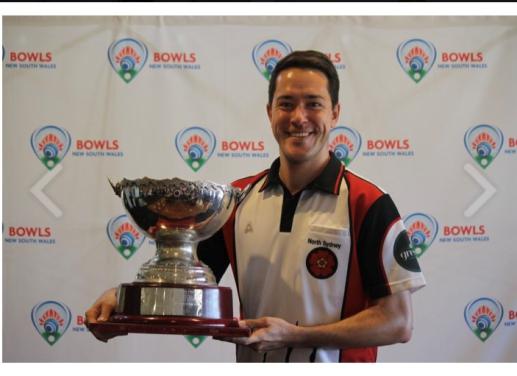 先月号でお知らせしたMixed Pairs戦の準優勝に続いて、今月は5月２７日（金）に開催されたNSW州男子シングルス選手権大会の決勝戦において長谷部健太選手が見事に優勝の栄誉を勝ち取りました。３１点先取方式という、日本では見たこともないゲームであり、対戦相手（WarillaクラブのLea Stinsonという猛者）との２時間半にもおよぶ長時間の接戦を制して３１：２６で勝ったというものです。優勝おめでとうございます。この試合もLive StreamingされておりBowls NSWのホームページで見ることが出来ます。 https://nswbowls.golive.events/（２）新入会員紹介　　　　5月15日付けでローンボウルズ高知UCに長本 祐太さん、中原 大地さん（いずれも大学２年）　　　　　　が入会されました。及び5月22日付けで、YC＆ACに小島 弘子さんが入会されました。2022年5月の行事、活動などの結果（１）BJ理事連絡会（Ｗeb会議）令和4年度開催日時：(第1回)　5月14日（土）20：00～21:30場所：ZoomによるWeb会議参加者：松原（敬）、松原（和）、黒沢、依田、安田、児島、スーザン、合田、長島、小山、吉中、竹内、倉本、松岡、松浦（川本）、森、坂本　　以上18名 (太字は新任者)事務局：藤川議題：１．新任者の自己紹介（３名）　　　２．各理事からの報告事項（１５名）　　　３．オーストラリアGBS社による明石公園グリーンへの投資計画についての現状報告およびこれに関する意見交換----ＢＪとしては、国内ローンボウルズを発展させるためには良い競技施設を増やすことが大変重要であるという観点からは大歓迎であるが、一方で利益追求型の企業経営体に交代することで利用料金が高額になり利用者が減少するおそれもある、というジレンマをどう解決するかという課題に直面することになった。兵庫県当局の考え方としては、各関係者の意見を聴取しつつ今年１２月末頃までに方針をまとめるという意向のようであるので、BJとしてもベストとなる着地点を求めて対応することになるであろう。（２）第7回ジャパンオープン国際大会実行委員会の第１回を開催日時：5月28日（土）10：00～12:00場所：しあわせの村研修館　研修室出席者：森会長、児島理事長、合田副理事長ら合計１７名が出席議題：本日はキックオフの会議であるとして、森会長から次の資料の説明があり、そのあと　　　質疑応答、意見交換などを行った。　　　（資料１）実行委員会のメンバー構成　　　　　　　　・就任諾否不明のメンバーについては、事務局から再確認する。　　　（資料２）第７回ジャパンオープン国際大会実施計画資料　　　　　　　　・６月１５日の各国からの回答を見て、大会規模の縮小をする可能性あり。　　　　　　　　　ただし大会取止めにはしない方針とする。　　　　　　　　・上記に伴い、収支予算計画も見直しする予定。　　　　　　　　・国内チームの編成方針については６月末にまとめる。　　　　　　　（資料３）実行委員会作業の大工程表　　　　　　　　・各グループ（総務・会計グループ、広報グループ、競技運営グループ、　　　　　　　　　　　　　　会場準備グループ、海外選手対応グループ）のグループ長は、グループ職務推進の個別工程表を取りまとめて下さい。次回予定：6月25日（土）10：00～12:00、しあわせの村研修館第１研修室検討課題：１）国内チームの編成案　　　　　２）各実行グループ別の個別工程表　　　　　３）会場準備関係の課題　　　　　　　　　１，雨天時の退避場所　　　　　　　　　２．国旗の掲示方法　　　　　４）競技運営関係の課題　　　　　　　　　１，成績処理のパソコン処理方法（３）SVリーグ2022年度前期大会（第3,4節）主催：関西LB協会主管：SVリーグ実行委員会　　　リーダー：タッチャーズ、会計：兵庫車いす、記録：LC京都場所：神戸市しあわせの村ローンボウルズグリーン日時：5月14日（土）、21日（土）13:00～16:00競技結果：5月21日　終了時点での成績（４）Mリーグ2022年度前期大会（第3,4節）主催：関西LB協会　主管：Mリーグ実行委員会場所：神戸市しあわせの村ローンボウルズグリーン日時：5月11日（水）、25日（水）13:00～16:00競技結果：5月25日（水）終了時点での成績。（５）男女ペアーズ関西選手権大会　兼　日本選手権大会関西地区予選会主催：関西LB協会　　　　主管：神戸ボウルズ場所：神戸市しあわせの村ローンボウルズグリーン日時：5月7日（土）、8日（日）9時～16時　　男子は2日間、女子は8日の1日のみ参加チーム数：男子12チーム、女子8チーム競技方式（男子）：一人3球×10エンド戦（65分の時間制限付き）　　　　　　　　予選ラウンドは6チーム×2グループに分かれ、グループ内で総当たり戦　　　　　　　　5試合を行う。決勝ラウンドは、予選ラウンドの各グループ上位2チーム（合計4チーム）によるノックアウト戦により準決勝、決勝戦（および3位決定戦）を行う。競技方式（女子）：一人3球×8エンド戦　　　　　　　　予選ラウンドはランダムに対戦相手を決めて3試合を行う。　　　　　　　決勝ラウンドは、予選ラウンドの結果による1位×2位、3位×4位、5位×6位のプレーオフにより最終順位を決定する。男子予選ラウンド結果：　　　　　　　　　　　　　　　　　Δ＝総得失点差男子決勝ラウンド結果：下記の４チームが本選出場権を得た。（前年度チャンピオン欠のため）　　　　　１位　山根・宮北（神戸ボウルズ）　　２位　木村・児島（兵庫車いす）　　　　　３位　合田・江村（学園ワイズ）　　　４位　田町・小山（甲南/京都）　　（　次点〈５位〉　藤川・森（学園ワイズ）　）女子予選ラウンド結果：　　　　　　　　　　　　　　　　　Δ＝総得失点差女子決勝ラウンド結果：下記の３チームが本選出場権を得た。　　　　　１位　垣内・西條（ALBC）　　２位　島・阿比留（LC京都）　　　　　前年度チャンピオン　前林・小山（神戸/京都）　　　（　次点〈３位〉　福井・小野（ALBC）　）（６）フレンドシップ2022大会主催：神戸タッチャーズ場所：神戸市しあわせの村ローンボウルズグリーン日時：5月29日（日）9時～16時参加資格：条件なし、オープン　　　　参加費：1チーム2,000円競技方法：男女不問ペアーズ戦　　　　　一人4球×8エンド戦〈70分時間制限あり〉を4試合行う。参加チーム数：14チーム結果：　　　　　　　　　　　　　　　　　　　　　　Δ＝総得点/総失点（７）新任アンパイア―研修会（実戦で発生する事例を取り上げてのルール解説）主催：BJ技術・競技部　場所：明石公園ローンボウルズグリーン日時：5月22日（日）9:00-12:00　　　講師：合田、坂本、森参加者：6名（廣内、吉中、長島、関口、林、野上（京））2022年6月、7月の計画、予定（１）BJ理事連絡会（Ｗeb会議）令和4年度開催日時：(第2回)　6月18日（土）20：00～21:30　(第3回)　7月16日（土）20：00～21:30　場所：ZoomによるWeb会議議題：追って連絡（２）第7回ジャパンオープン国際大会実行委員会開催日時：(第2回)　6月25日（土）10：00～12:00　(第3回)　7月25日（土）10：00～12:00　場所：しあわせの村研修館　研修室議題：追って連絡（３）Aリーグカップ2022年前期大会(第11,12,節)主催：関西ローンボウルズ協会　主管：Ａリーグ実行委員会場所：明石公園ローンボウルズグリーン日時：6月5日（日）、19日（日）13：00～17:00参加申込み：事前申込みは不要。当日、会場への来場で可。チーム編成は当日の抽選にて決定。（４）SVリーグ2022年度　前期大会(第5,6,7,8節)主催：関西LB協会主管：SVリーグ実行委員会　　　リーダーはタッチャーズ、会計は兵庫車いす、記録はLC京都が担当場所：神戸市しあわせの村ローンボウルズグリーン日時：6月4日（土）、18日（土）、13:00～16:00（12時45分までに受付完了のこと）7月2日（土）、16日（土）、9:20～12:00（9時15分までに受付完了のこと）　競技内容：10チームが参加し、ペアーズ戦を２ゲーム行う。（５）Ｍリーグ2022年度　前期大会(第5,6,7,8節) 主催：関西LB協会　主管：Mリーグ実行委員会場所：神戸市しあわせの村ローンボウルズグリーン日時：6月8日（水）、25日（土）、13:00～16:00（12時45分までに受付完了のこと）7月9日（土）、27日（水）、9:20～12:00（9時15分までに受付完了のこと）競技内容：チーム編成は当日の抽選にて決定。参加人数によりペアーズ、トリプルズ、フォアーズ戦を行う。8エンド戦を2ゲーム行う。参加申込み：事前申込みは不要。当日、会場への来場で可。チーム編成は当日の抽選にて決定。（６）障がい者ファミリー大会主催：兵庫車いすクラブ　場所：神戸市しあわせの村ローンボウルズグリーン日時：6月12日（日）9時～16時（７）アンパイア―研修会（ルールブックの復習）主催：BJ技術・競技部　場所：神戸市しあわせの村研修館　研修室日時：6月26日（日）9:00-16:00（８）明石市中央体育会館インドアマット交流大会　　　　主催：明石市ローンボウルズ協会　　　　場所：明石市中央体育会館第１競技場（２リンク）　　　　日時：6月13日（月）９：00～１７：00　　　　参加募集人数：トリプルズ６チーム（18人）　　　　　　　　　　一人3球８エンド戦を4ゲーム実施参加費：一人500円（当日受付）　（９）ルールブック研修会（中級者向け）主催：明石市ローンボウルズ協会場所：明石公園　　　会議室日時：7月31日（日）13:00-17:00参加費：無料　ただし、ルールブックをまだ保有していない方は当日に500円で購入して下さい。参加申し込み先：ALBCクラブ　長島氏順位1位2位3位4位5位6位7位8位9位10位チーム名ALBC　学園-A学園-B　兵庫車椅子A　LC京都村人クラブﾀｯﾁｬ-ｽﾞCﾀｯﾁｬ-ｽﾞA兵庫車椅子Bﾀｯﾁｬ-ｽﾞB勝点1818171514108763得失点差+38+30+42+1+17－17－23－31－38－19得点合計 92868582756155554660順位氏　名平均ポイントポイント合計出場試合数１位井上千加子（神戸タッチャーズ）8.16749.06２位宮﨑宗久（神戸タッチャーズ）8.16749.06２位米田啓一（生涯スポーツ）6.33338.06　Aグループ　Aグループ　Aグループ　Bグループ　Bグループ　Bグループ順位クラブ名選手名成績クラブ名選手名成績１位甲南/京都田町智之小山潤5勝0敗学園ﾜｲｽﾞ合田純二江村健一4勝1敗Δ＝+252位兵庫車いす木村和暉児島久雄　　　4勝1敗神戸ﾎﾞｳﾙｽﾞ山根英輝宮北茂　　　4勝1敗Δ＝+93位ALBC関口　溜旭　吉功　　3勝2敗ＬＣ京都井上博樹廣内鐵也　　　3勝2敗Δ＝+84位学園ワイズ藤川辰美森紘一　　　1勝4敗Δ＝-7ﾀｯﾁｬｰｽﾞ竹内義治横井幸雄　　　3勝2敗Δ＝+55位ﾀｯﾁｬｰｽﾞ宮崎宗久坂本紘一　　　1勝4敗Δ＝-13ﾀｯﾁｬｰｽﾞ坂本泰治今給黎順古　　　1勝4敗6位ﾀｯﾁｬｰｽﾞ田中弘一,中川正俊　　　1勝4敗Δ＝-27ＬＣ京都棄権　　　0勝5敗順位クラブ名選手名成績１位LC京都島美里、阿比留さゆり2勝1敗、Δ＝+112位ALBC垣内紀子、西条和子　　2勝1敗、Δ＝+93位ALBC福井加代子、小野叶子　2勝1敗、Δ＝+54位学園ワイズ森　弘子、合田洋子　　2勝1敗、Δ＝-25位ﾀｯﾁｬｰｽﾞ宮崎芳江、井上千加子　　1勝2敗6位ﾀｯﾁｬｰｽﾞ児玉智子、野上京子　　0勝3敗準に所属クラブ選手名　成績１位学園ワイズ合田洋子、藤川辰美４勝0敗２位兵庫車いす八杉　瞳、魚住弘治　　3勝1敗、Δ＝3.07３位LC京都吉中康子、廣内哲也3勝1敗、Δ＝1.20